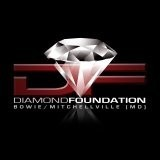 BOWIE MITCHELLVILLE ALUMNI CHAPTER(BMAC)SCHOLARSHIP APPLICATION_____________________________________Developed by the KAPPA ALPHA PSI BMAC ScholarshipCommittee under the guidance of:The BMAC Diamond FoundationBobby Henry, PresidentApplication Email Address:  bmac.df.scholarship@gmail.comBMAC COLLEGE BOOK SCHOLARSHIP APPLICATIONREQUIREMENTSAPPLICANT INFORMATION:√    MUST be a high school graduating senior or GED recipient or currently enrolled in a post-secondary institution of higher education. √   MUST provide confirmed acceptance for enrollment as a full-time student into a post-secondary institution of higher education during the following fall semester pursuing an associate’s or bachelor’s degree.   √    MUST provide Student Aid Report (SAR) from the Free Application for Federal Student Aid (FAFSA) √ 	MUST have a minimum 2.5 cumulative grade point average. √    SHOULD be active in extra-curricular activities.√	MUST be an African American male living in Prince George's County, MD.Up to $1000 will be awardedAPPLICATION PROCEDURES:√	All requested information must be typed.On a separate page, write a short essay. (See Application Form for details.)           Appearance, spelling and grammar will be considered in the evaluation of application.√   Submit proof of acceptance to the college you will attend.√ 	Your Application Package should only consist of the following:Pages 4, 5, and 6 of the Application.The college acceptance letter.Two letters of recommendation.Please scan completed application into a file and send it via e-mail to the email addresses listed on the cover page NLT May 2, 2016:APPLICATION DEADLINE:All material must be submitted by May 2, 2016.All information on the application form is considered confidential.All submitted material becomes the property of the BMAC Foundation.NOTICE TO APPLICANTAPPLICATIONS SUBMITTED WITHOUT THE REQUESTED INFORMATION WILL BE DEEMED INCOMPLETE AND WILL NOT BE CONSIDERED.This scholarship will be a one-time award with varying amounts of up to $1000.  KAPPA ALPHA PSI BMACBMAC COLLEGE BOOK SCHOLARSHIP APPLICATION FORMPlease supply all requested information.  Applications must be completed and returned to the e-mail addresses above by May 2, 2016._______________________,_________________________,_____________ (Last Name)	                         (First Name)	                                  (Middle Initial)					Street Address:  _____________________________,__________________,_______,______      (House # and Street)                                      (City)                                    (St.)            (Zip)                       Name of Subdivision/Community:___________________________________________						Telephone No:  (      ) ______-______  Date of Birth:  _____/___/_____  S. S.N. _____-____-____                                       Cell. / Hm.Email Address:  ______________________________________________________Name of High School Presently Attending:  _______________________________________________________,_________________________________________ (High School Name)                                                            (City/St.)                                    Current High School Grade Level:   9th       10th      11th    12th        Cum. G.P.A. __________List the name of the college/university accepted to and will be attending:   ___________________________________________________,_____________________________________________ (College/University)    (Address)                                          (City/St.)                                (Zip)                          Academic year:  Fall Sem. 20____     Spring Sem. 20____Parent/guardian section must be complete if under age 18._______________________________,______________________________Parent 1 - (Last Name)	                                           (First Name)	                               	Street Address:  _____________________________,__________________,_______,______      (House # and Street)                                      (City)                                    (St.)            (Zip)                       Telephone No:  (      ) ______-______         (      ) ______-______                                  Mobile                             HomeEmail Address:  _____________________________________________________________________________________,_______________________________ (Last Name)	          BMAC SPONSOR                             (First Name)Telephone No:  (      ) _________-_________         (      ) _________-_________                                  Mobile                                      HomeEmail Address:  ______________________________________________________Circle OneActive/Financial During Current Fraternal Year:    YES   or   NO    Chapter Initiated:  ________________________________   Year Initiated:  _______________Membership # _______________Official Office/Committee:___________________________________________________Signature:  __________________________________________________________________________________BMAC MEMBER SPONSORItemize the tuition for one (1) FULL ACADEMIC SEMESTER at the above college/university.Tuition:  $__________________________	Other, specify: ______________Books:   $__________________________	Total: $_________.00I HEREBY CERTIFY that all statements made herein, and on any attachments enclosed herein, are true and correct to the best of my knowledge.  The undersigned hereby irrevocably consent to and forever authorize the BMAC Foundation or anyone authorized by the BMAC Foundation the absolute and unqualified right to use data relating to the undersigned in any manner the BMAC Foundation desires, including, without limitation, the right to use such material, etc., in any advertisement, publicity, newsletter or other publications or broadcasts.  In addition, the undersigned hereby release and discharge the BMAC Foundation from any and all claims and demands that the undersigned may have now or in the future, which arise out of or in connection with the use of such materials.  (If applicant is under age 18, parent/guardian must sign.)Signature:  _____________________	        _______________________	                 Applicant				        Parent/GuardianDate:	_________________________         Date:    ___________________  James Janifer, Chairman - Scholarship CommitteeApplicant InformationSchool InformationParent /Guardian InformationBMAC SPONSOR INFORMATIONConsent Form